РОССИЙСКОЕ ОБЩЕСТВО УРОЛОГОВАССОЦИАЦИЯ УРОЛОГОВ ДОНАВсероссийская научно-практическая конференцияАктуальные вопросы урологии, андрологии и репродуктологии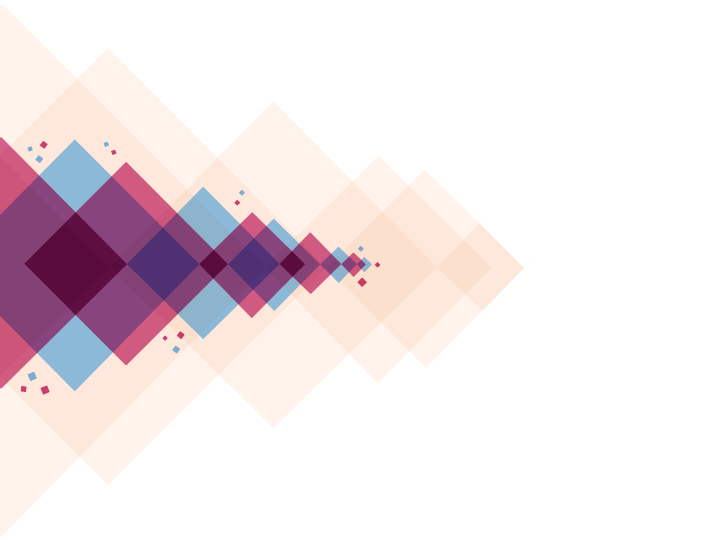 Конференция состоится по адресу:  г. Ростов-на-Дону, просп. Михаила Нагибина, 32 М, Отель Radisson Gorizont, конференц-зал, 1 этаж.10 декабря 2022Программа09.30-10.00Регистрация участниковРегистрация участников10.00Открытие конференцииОткрытие конференцииЗал 1Зал 1Зал 110.00-10.10.Приветственное словоКоган Михаил Иосифович – заслуженный деятель науки РФ, д.м.н., профессор, зам. председателя РОУ, (г. Ростов-на-Дону).10.00-10.10.Приветственное словоГаджиева Заида Камалудиновна — д.м.н., руководитель отдела анализа кадровой политики,  образовательных программ и научных исследований  НМИЦ по профилю "урология" ФГАОУ ВО Первый МГМУ им.И.М.Сеченова МЗ РФ, научный редактор журнала "Урология", заместитель исполнительного директора Российского общества урологов (РОУ).Модераторы: Коган М.И., Абоян И.А., Глухов В.П.Модераторы: Коган М.И., Абоян И.А., Глухов В.П.Модераторы: Коган М.И., Абоян И.А., Глухов В.П.10.10-10.25.Роль эндоскопии в диагностике СНМП, ассоциированных с обструкцией уретрыГлухов Владимир Павлович – к.м.н., доцент (г. Ростов-на-Дону).10.25-10.30.Вопросы. Дискуссия.Вопросы. Дискуссия.10.30-10.50.Лазерная энуклеация в лечении гиперплазии предстательной железы  Абоян И.А. – д.м.н., профессор Ширанов К.А. – к.м.н., врач уролог(г. Ростов-на-Дону)10.50-10.55.Вопросы. Дискуссия.Вопросы. Дискуссия.10.55-11.10.En-bloc резекция мочевого пузыря мода или золотой стандарт  Абоян И.А. – д.м.н., профессор Бадьян К.И.  – к.м.н., врач уролог (г. Ростов-на-Дону).11.10-11.15.Вопросы. ДискуссияВопросы. ДискуссияМодераторы: Коган М.И., Гаджиева З.К., Набока Ю.Л.Модераторы: Коган М.И., Гаджиева З.К., Набока Ю.Л.11.15-11.35Микробиота мочи здоровых беременныхНабока Юлия Лазаревна – д.м.н., Гудима Ирина Александровна – д.м.н., профессор Воробьева Наталья Викторовна – врач акушер-гинеколог (г. Ростов-на-Дону).11.35-11.40Вопросы. Дискуссия. Вопросы. Дискуссия. 11.40-12.00Бессимптомная бактериурия у беременных. Диагностика. Лечить или не лечить?Ибишев Халид Сулейманович – д.м.н., профессор (г. Ростов-на-Дону).  12.00-12.05Вопросы. ДискуссияВопросы. Дискуссия12.05-12.25Инфекция мочевыводящих путей у особых групп пациентовГаджиева Заида Камалудиновна – д.м.н., профессор (г. Москва).12.25-12.30Вопросы. Дискуссия.Вопросы. Дискуссия.Модераторы: Модераторы: Волкова Н.И., Ибишев Х.С.Модераторы: Модераторы: Волкова Н.И., Ибишев Х.С.12.30-12.50Актуальный подход к ведению бесплодной парыВолкова Наталья Ивановна – д.м.н., профессор (г. Ростов-на-Дону).12.50-12.55Вопросы. Дискуссия.Вопросы. Дискуссия.12.55-13.15Папилломавирусное поражение мочевого пузыря у женщин. Особенности клинических проявлений, диагностики и прегравидарной подготовкиКоган Михаил Иосифович – д.м.н., профессор (г. Ростов-на-Дону).Ибишев Халид Сулейманович – д.м.н., профессор (г. Ростов-на-Дону).13.15-13.20Вопросы. Дискуссия.Вопросы. Дискуссия.Модераторы: Чибичян М.Б., Глухов В.П.Модераторы: Чибичян М.Б., Глухов В.П.13.20-13.40Уроселективность альфа-блокаторов в терапии СНМП, ассоциированных с ДГПЖ. Целевой пациентЧибичян Микаэл Бедросович – д.м.н., доцент(г. Ростов-на-Дону).13.40-13.45Вопросы. Дискуссия.Вопросы. Дискуссия.13.45-14.05Сравнительная оценка эффективности Guidline – based и Culture – dased антибактериальной терапии хронического бактериального простатитаИсмаилов Руслан Самедович – к.м.н., врач уролог, ассистент(г. Ростов-на-Дону).14.05-14.10Вопросы. Дискуссия.Вопросы. Дискуссия.14.10-14.30Хронический рецидивирующий бактериальный простатит. Всегда ли лечить антибиотиками?Ибишев Халид Сулейманович – д.м.н., профессор Набока Юлия Лазаревна – д.м.н., профессор  Гудима Ирина Александровна – д.м.н., профессор (г. Ростов-на-Дону).14.30-14.35Вопросы. ДискуссияВопросы. ДискуссияКонкурс молодых ученыхКонкурс молодых ученыхКонкурс молодых ученыхМодераторы: Гаджиева З.К., Чибичян М.Б., Глухов В.П.Модераторы: Гаджиева З.К., Чибичян М.Б., Глухов В.П.Модераторы: Гаджиева З.К., Чибичян М.Б., Глухов В.П.14.35-14.45Роль цитологического исследования мочи в дифференциальной диагностике хронического рецидивирующего циститаМамедов Вахид Камалович – врач уролог (г. Ростов-на-Дону).14.45-14.50Вопросы. ДискуссияВопросы. Дискуссия14.50-15.00Роль электронной микроскопии эякулята в диагностике папилломовирусной инфекцииМагомедов Гасан Ахмедович – врач уролог(г. Ростов-на-Дону).15.00-15.05Вопросы. ДискуссияВопросы. Дискуссия15.05-15.15Патогенетические механизмы воздействия SARS-Cov2 на репродуктивный потенциал мужчинПрокоп Ян Олегович – врач уролог(г. Волгоград).15.15-15.20Вопросы. ДискуссияВопросы. Дискуссия15.20-15.30Морфологические особенности простаты в зависимости от уровня общего тестостерона в сыворотке кровиУжахов Магомед-Хаджи Магомедович – врач уролог (г. Грозный).15.30-15.35Вопросы. ДискуссияВопросы. Дискуссия15.35-15.50Подведение итогов. Подведение итогов. 15.50-16.00Организационные вопросы Организационные вопросы 16.00Закрытие конференцииЗакрытие конференции